Personalien der Schülerin/des Schülers:Nachname .………………………………………………………………………………………………………Vorname .………………………………………………... Mädchen  / Knabe Geburtsdatum .……………………………….…………. Nationalität .………………………………………Spricht die Schülerin/der Schüler deutsch ja  / nein  / Bemerkungen ………………………….......Muttersprache .………………………………………….Konfession* .…………………………………Hat die Schülerin/der Schüler Geschwister ja  / nein Falls ja, wie viele und in welchem Alter .……………………………………………………………………..Angaben zu den Eltern und Wohnadresse der Schülerin/des Schülers:Name Mutter .…………….…………………..…………. Vorname .…………………………………………Name Vater .……………………………….…………..... Vorname .…………………….…………………..Adresse ………………………………………………………………………………………………………….PLZ/Ort …………………………………………………………………………………………………………..Tel. .……………………………………………………… Natel* .……………….…….………………………E-Mail-Adresse* …………………………………………………………………………………………………Wohnadresse der Schülerin/des Schülers, falls abweichend zu den Eltern:Adresse …………………………………………………. PLZ/Ort …………………………………………….Angaben zur Betreuungsperson der Schülerin/des Schülers, falls abweichend zu den Eltern:Name ..…………………………………….……………. Vorname .….………………………………………Tel. .……………………………………………………… Natel* .……………….…….………………………E-Mail-Adresse* …………………………………………………………………………………………………Angaben zu allfälligen weiteren Personen, welche für die Schülerin/den Schüler zuständig und situativ zu kontaktieren sind (z.B. Beiständin/Beistand / Vormund / KESB)**:Name ..…………………………………….……………. Vorname .….………………………………………Tel. .……………………………………………………… Natel* .……………….…….………………………E-Mail-Adresse* …………………………………………………………………………………………………Bemerkungen:…………………………………………………………………………………………………………………………………………………………………………………………………………………………………………Angaben der überweisenden Schule (sofern Informationen vorhanden):Zuzug am .……………………………………… aus Klasse .…………………………………….................Absenzen entschuldigt ………………….…….. nicht entschuldigt .…………………………….................Bezogene Halbtage ………………………………………………………………………………………….....Wahlfachunterricht ……………………………………………………………………….…………................Spezialunterricht ……………………………….. bewilligt bis ………………….……………………………Bisherige Lehrkraft (Name) .……………………………………………………………………………………	Bisherige Schule .……………………………………………………….……………………………	Erreichbarkeit .………………………………………………………………...................................Beurteilungsberichte/spezielle Berichte O  liegen bei			O  folgen			O  keine vorhandenBemerkungen zum Notfallzettel:(nur für fehlende Angaben/wichtige Informationen zur Schülerin/zum Schüler betreffend Krankheiten oder Allergien, welche sie/er nicht alleine handhaben kann)  *   freiwillige Angaben**  Die Angabe der Kontaktdaten weiterer beteiligter Personen bei Schülerinnen und Schülern, für welche nicht die Eltern zuständig sind, ist für uns wichtig, um situativ zum Wohle der Schülerin/des Schülers rasch und effizient die zuständige/n Persone/n benachrichtigen zu können. Besten Dank.Dieser Fragebogen stützt sich auf Art. 2 des Volkschulgesetzes vom 19.03.1992 (VSG; BSG 432.210) und den Leitfaden Datenschutz der Erziehungsdirektion des Kantons Bern vom Dezember 2009.Kinder können erst definitiv in die Schule aufgenommen werden, wenn sie ordnungsgemäss bei der Gemeinde angemeldet sind.Für die Verwendung von Fotos und/oder Videos auf der Webseite der Schule Heimisbach.Die Schule Heimisbach verpflichtet sich, die Fotos/Videos ohne personenbezogene Daten zu veröffentlichen. Es werden keine Persönlichkeitrsrechte verletzt und die Vorgaben der Erziehungsdirektion für Schulwebseites werden eingehalten.Dieses Einverständnis kann jederzeit widerrufen werden und gilt sonst zeitlich unbeschränkt. Wir stimmen der Veröffentlichung von Bildmaterial unseres Kindes zu.  Wir stimmen der Veröffentlichung von Bildmaterial unseres Kindes nicht zu. Ort/ Datum: …………………………………………………………………………………………………Unterschrift Elter/n bzw. für Schülerin/Schüler zuständige Person:……………………………………………….….……............................................................................Checkliste Anmeldung Bitte füllen Sie folgende Formulare aus: Formular Zuzug (3 Seiten inkl. Einverständniserklärung) NotfallzettelSenden Sie diese, eventuell mit weiteren Beilagen, an:SchulleitungSchulhaus Chramershus 553453 Heimisbach 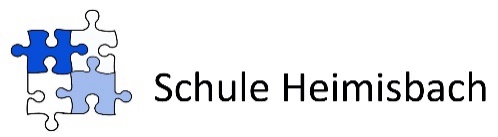 SchulleitungChramershus 55, 3453 Heimisbach, Tel.: 034 431 81 31       Schulsekretariat Gemeinde Trachselwald, Tel.: 034 431 14 78SchülerInnen – ZuzugChramershus 55, 3453 Heimisbach, Tel.: 034 431 81 31       Schulsekretariat Gemeinde Trachselwald, Tel.: 034 431 14 78SchülerInnen – Zuzug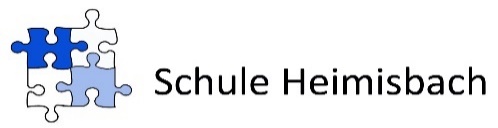 SchulleitungChramershus 55, 3453 Heimisbach · 034 431 81 31 · info@schule-heimisbach.ch · www.schule-heimisbach.ch EinverständniserklärungChramershus 55, 3453 Heimisbach · 034 431 81 31 · info@schule-heimisbach.ch · www.schule-heimisbach.ch Einverständniserklärung